Extension of the appointment of the Vice Secretary-GeneralDocument prepared by the Secretary-GeneralDisclaimer:  this document does not represent UPOV policies or guidance	The Council, at its fifty-first ordinary session, held in Geneva on October 26, 2017, extended the appointment of the Vice Secretary-General, Mr. Peter John Button, from December 1, 2018, until November 30, 2021 (see document C/51/22 “Report”, paragraph 9).	After consultation with the President of the Council, the Secretary-General recommends the extension of the appointment of the Vice Secretary-General until November 30, 2022.	The Council is invited to extend the appointment of the Vice Secretary-General from December 1, 2021, until November 30, 2022.[End of document]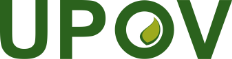 EInternational Union for the Protection of New Varieties of PlantsCouncilFifty-Fourth Ordinary Session
Geneva, October 30, 2020C/54/12Original:  EnglishDate:  July 13, 2020to be considered by correspondence